GULBENES NOVADA DOMES LĒMUMSGulbenēPar nekustamā īpašuma Beļavas pagastā ar nosaukumu “Grietiņas 1” atsavināšanu…, 2023.gada 7.augustā iesniedza iesniegumu (Gulbenes novada pašvaldībā saņemts 2023.gada 7.augustā un reģistrēts ar Nr. GND/5.13.2/23/1625-S) ar lūgumu atsavināt zemes vienību ar kadastra apzīmējumu 5044 007 0143, 0,19 ha platībā, kas ietilpst nekustamā īpašuma Beļavas pagastā ar nosaukumu “Grietiņas 1”, kadastra numurs 5044 007 0143, sastāvā.Publiskas personas mantas atsavināšanas likuma 5.panta ceturtā daļa nosaka, ka atvasinātas publiskas personas lēmējinstitūcija divu mēnešu laikā pēc tam, kad šā likuma 4.panta ceturtās daļas 3. un 4.punktā minētās personas noteiktā kārtībā ir iesniegušas atsavināšanas ierosinājumu par atvasinātas publiskas personas īpašumā esošiem apbūvētiem zemesgabaliem, pievienojot visus dokumentus, kas apliecina personas pirmpirkuma tiesības, pieņem lēmumu par attiecīgā zemesgabala pārdošanu. Ja atsavināšanas ierosinājums saņemts attiecībā uz apbūvētu zemesgabalu, kas nav ierakstīts zemesgrāmatā, lēmumu par atļauju atsavināt atvasinātas publiskas personas īpašumā esošu apbūvētu zemesgabalu atvasinātas publiskas personas lēmējinstitūcija pieņem divu mēnešu laikā no dienas, kad apbūvētais zemesgabals ierakstīts zemesgrāmatā.Gulbenes novada pašvaldības īpašuma tiesības uz nekustamo īpašumu Beļavas pagastā ar nosaukumu “Grietiņas 1”, kadastra numurs 5044 007 0143, sastāvošs no zemes vienības ar kadastra apzīmējumu 5044 007 0143, 0,19 ha platībā, nostiprinātas 2020.gada 13.jūlijā ar Vidzemes rajona tiesas lēmumu, par ko izdarīts ieraksts Beļavas pagasta zemesgrāmatas nodalījumā Nr. 100000602291.…, ir uz zemes vienības ar kadastra apzīmējumu 5044 007 0143, ēku (būvju) īpašuma ar kadastra numuru 5044 507 0013 (īpašuma tiesības ir nostiprinātas 2022.gada 14.decembrī ar Vidzemes rajona tiesas lēmumu, par ko izdarīts ieraksts Beļavas pagasta zemesgrāmatas nodalījumā Nr. 100000592178) sastāvā esošās ēkas ar būves kadastra apzīmējumu 5044 007 0143 001, īpašnieks. Pamatojoties uz Pašvaldību likuma 10.panta pirmās daļas 16.punktu, kas nosaka, ka dome ir tiesīga izlemt ikvienu pašvaldības kompetences jautājumu; tikai domes kompetencē ir lemt par pašvaldības nekustamā īpašuma atsavināšanu un apgrūtināšanu, kā arī par nekustamā īpašuma iegūšanu, Publiskas personas mantas atsavināšanas likuma 4.panta ceturtās daļas 3.punktu, kas nosaka, ka publiskas personas nekustamā īpašuma atsavināšanu var ierosināt persona, zemesgrāmatā ierakstītas ēkas (būves) īpašnieks vai visi kopīpašnieki, ja viņi vēlas nopirkt zemesgabalu, uz kura atrodas ēka (būve), vai zemesgabalu, uz kura atrodas ēka (būve), un zemes starpgabalu, kas pieguļ šai zemei, 5.panta pirmo daļu, kas cita starpā nosaka, ka atļauju atsavināt atvasinātu publisku personu nekustamo īpašumu – attiecīgās atvasinātās publiskās personas lēmējinstitūcija, šā panta piekto daļu, kas nosaka, ka lēmumā par nekustamā īpašuma atsavināšanu tiek noteikts arī atsavināšanas veids un, ja nepieciešams, nekustamā īpašuma turpmākās izmantošanas nosacījumi un atsavināšanas tiesību aprobežojumi, 8.panta otro daļu, kas nosaka, ka atsavināšanai paredzētā atvasinātas publiskas personas nekustamā īpašuma novērtēšanu organizē attiecīgās atvasinātās publiskās personas lēmējinstitūcijas noteiktajā kārtībā, 37.panta pirmās daļas 4.punktu, kas nosaka, ka pārdot publiskas personas mantu par brīvu cenu var, ja nekustamo īpašumu iegūst 4.panta ceturtajā daļā minētā persona; šajā gadījumā pārdošanas cena ir vienāda ar nosacīto cenu, un Attīstības un tautsaimniecības komitejas ieteikumu, atklāti balsojot: ar 13 balsīm "Par" (Ainārs Brezinskis, Aivars Circens, Anatolijs Savickis, Andis Caunītis, Atis Jencītis, Guna Pūcīte, Guna Švika, Gunārs Ciglis, Intars Liepiņš, Lāsma Gabdulļina, Mudīte Motivāne, Normunds Audzišs, Normunds Mazūrs), "Pret" – nav, "Atturas" – nav, "Nepiedalās" – nav, Gulbenes novada dome NOLEMJ:1. NODOT atsavināšanai Gulbenes novada pašvaldībai piederošo nekustamo īpašumu Beļavas pagastā ar nosaukumu “Grietiņas 1”, kadastra numurs 5044 007 0143, kas sastāv no zemes vienības ar kadastra apzīmējumu 5044 007 0143, 0,19 ha platībā, par brīvu cenu ….2. UZDOT Gulbenes novada domes Īpašuma novērtēšanas un izsoļu komisijai organizēt lēmuma 1.punktā minētā nekustamā īpašuma novērtēšanu un nosacītās cenas noteikšanu un iesniegt to apstiprināšanai Gulbenes novada domes sēdē. Gulbenes novada domes priekšsēdētājs 						A.CaunītisSagatavoja: L.Bašķere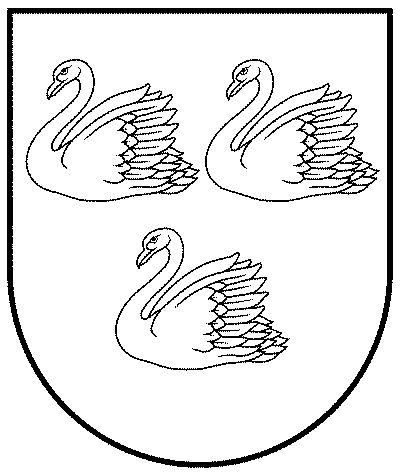 GULBENES NOVADA PAŠVALDĪBAReģ.Nr.90009116327Ābeļu iela 2, Gulbene, Gulbenes nov., LV-4401Tālrunis 64497710, mob.26595362, e-pasts; dome@gulbene.lv, www.gulbene.lv2023.gada 31.augustā                                  Nr. GND/2023/827                                  (protokols Nr.13; 68.p.)